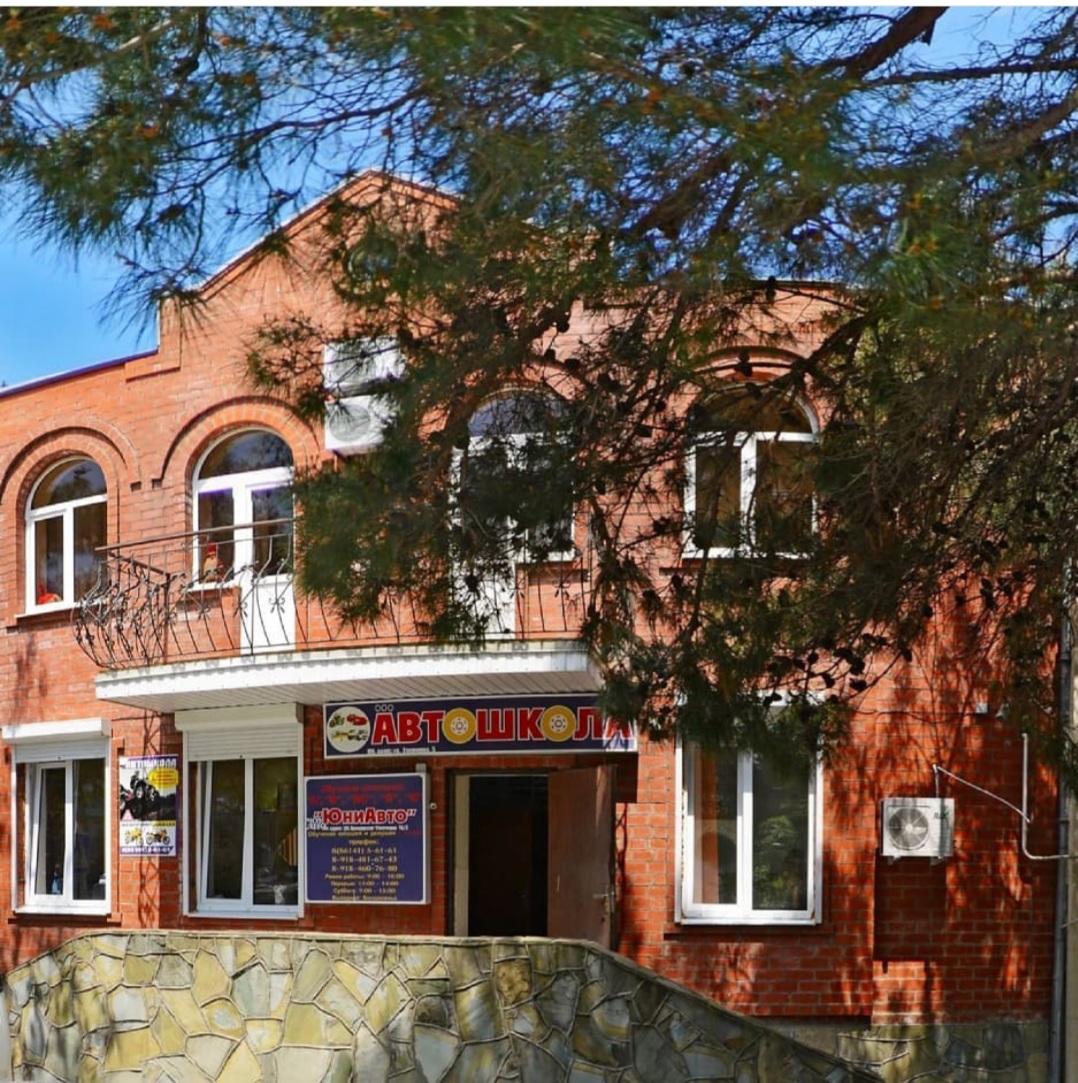 Уважаемые члены Профсоюза!!!Подписано соглашение о сотрудничестве с              ООО «Автошкола», которая располагается по адресу:г. Геленджик, ул. Гринченко, д. 5.Согласно соглашению Автошкола предоставляет 6% скидку на обучение работников отрасли образования и членов их семей на право управления легковым автомобилем по категории «В».За подробной информацией обращайтесь к председателю своей первичной профсоюзной организации или по телефону                                            8 (86141) 5- 61- 61 – автошкола.